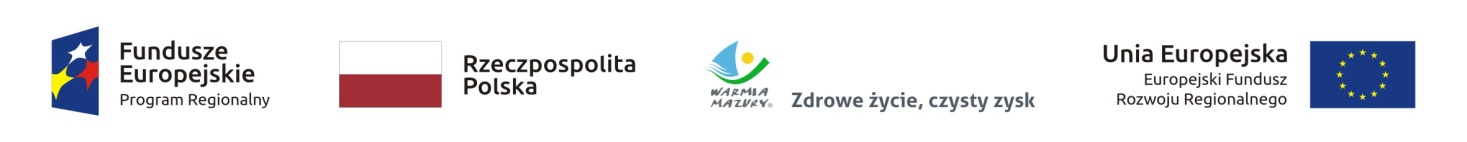 Rozbudowa drogi powiatowej nr 1140N DW 509 - Wilkowo - Sierpin – Przezmark-  Komorowo Żuławskie - Nowa Pilona, na odcinku DW 509 Komorowo Żuławskie. Etap IIAWartość projektu:		2.200.141,52złWydatki kwalifikowalne:	2.187.381,52złWartość dofinansowania:	1.593.288,70zł Projekt jest realizowany w ramach poddziałania RPWM.07.02.02 Infrastruktura drogowa                      w miejskim obszarze funkcjonalnym Elbląga – ZIT bis Regionalnego Programu Operacyjnego Województwa Warmińsko-Mazurskiego na lata 2014–2020 (RPO WiM).Planowany termin realizacji: 2020-2021 r., termin robót budowlanych do 22.12.2021r.Zakres robót dla przedmiotowej inwestycji obejmuje między innymi:-przebudowę drogi o dł. 1,0 km o pow. 6250m2 z poszerzeniem jezdni do 6m; wzmocnieniem konstrukcji dla obciążenia ruchem KR3, onośności 115kN i korektą geometrii trasy;- budowę dwóch zatok autobusowych o łącznej pow. 240m2;- budowę chodników o łącznej pow. 350m2;- budowę oraz przebudowę zjazdów publicznych i indywidualnych (705m2 bitumicznych i 80m2 z kostki brukowej);- wykonanie doświetlenia (1 kpl. przejścia dla pieszych, 2 kpl. zatok autobusowych);- wykonanie 250m2 oznakowania poziomego i 11 szt. nowego oznakowania pionowego drogi;- wykonanie 37m barier energochłonnych;- wykonanie poboczy gruntowych o pow. 1550m2;- budowa przepustów o łącznej długości 125,5 m;- wykonanie trawnika – na przygotowanej warstwie ziemi urodzajnej o gr. 10 cm. i pow. 2800 m2- wycinkę 44 drzew i krzewów oraz nasadzenie 36 nowych drzew.Celem głównym projektu jest poprawa zewnętrznej dostępności i wewnętrznej spójności transportowej miejskiego obszaru funkcjonalnego Elbląga poprzez rozbudowę drogi powiatowej nr 1140N DW 509-Wilkowo-Sierpin-Przezmark-Komorowo Żuławskie - NowaPilona, na odcinku DW 509 – Komorowo Żuławskie od km 3+140,00 do km 4+140,00.Projekt wpisuje się także w oczekiwane w ramach RPO WiM 2014-2020 efekty, które można wyrazić wskaźnikami produktu i rezultatu, zgodnymi z SzOOP 7 osi priorytetowej - Infrastruktura transportowa, Regionalnego Programu Operacyjnego Województwa Warmińsko-Mazurskiego na lata 2014-2020:Produkty Realizacji Projektu:1. długość przebudowanych dróg powiatowych: 1,00km2. Liczba projektów w zakresie poprawy bezpieczeństwa uczestników ruchu drogowego, kolejowego, morskiego i śródlądowego: 1 szt.Rezultaty Realizacji Projektu:1.skrócenie czasu przejazdu: 140552.40min.Lp.Kategorie kosztuLp.Kategorie kosztu1Roboty budowlane2Nadzór w projekcie3Studium wykonalności4Promocja projektu5Wniosek aplikacyjny, załącznik OOŚ